Parent Engagement Evening June 2018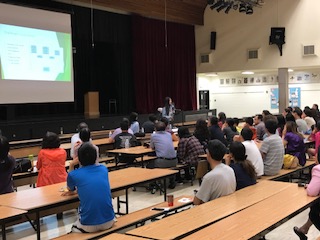 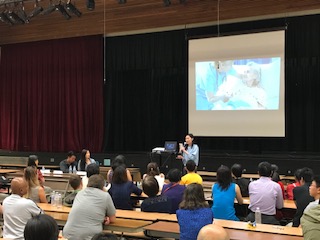 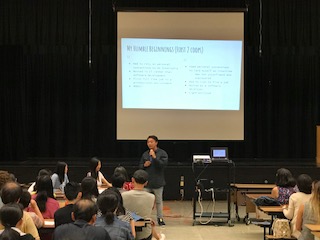 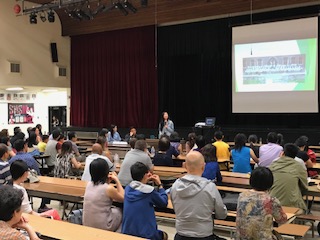 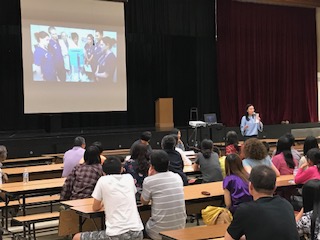 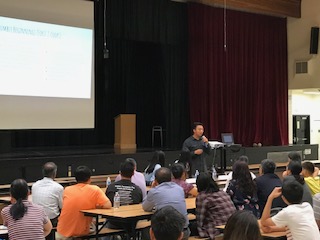 